Неделя № 3412.05.2020г. по 15.05.2020Тема недели: «Скоро лето»Цель: на этой неделе продолжаем формировать представления детей о лете. 14.05.2020Утренняя зарядкаhttps://www.youtube.com/watch?v=JVOFVLkDYQ8ОД Конструирование Тема: «Бабочка» (оригами)из цветной бумаги сложите бабочек по схеме.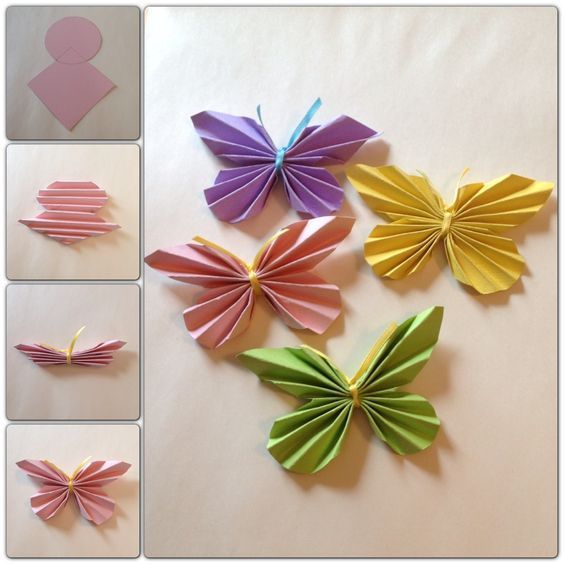 ОД  Физическое развитиеhttp://dou8.edu-nv.ru/svedeniya-ob-obrazovatelnoj-organizatsii/938-dokumenty/6328-stranichka-instruktora-po-sportuОД АппликацияТема: «Божья коровка»- продолжать учить вырезать силуэты из бумаги сложенную по полам;- украшать декоративными или аппликативными средствами;- развивать чувство формы и цвета, композиционные умения.https://tattookate.ru/recipes/bozhya-korovka-iz-kartona-podelka-bozhya-korovka-iz-bumagi-kak-sdelat/